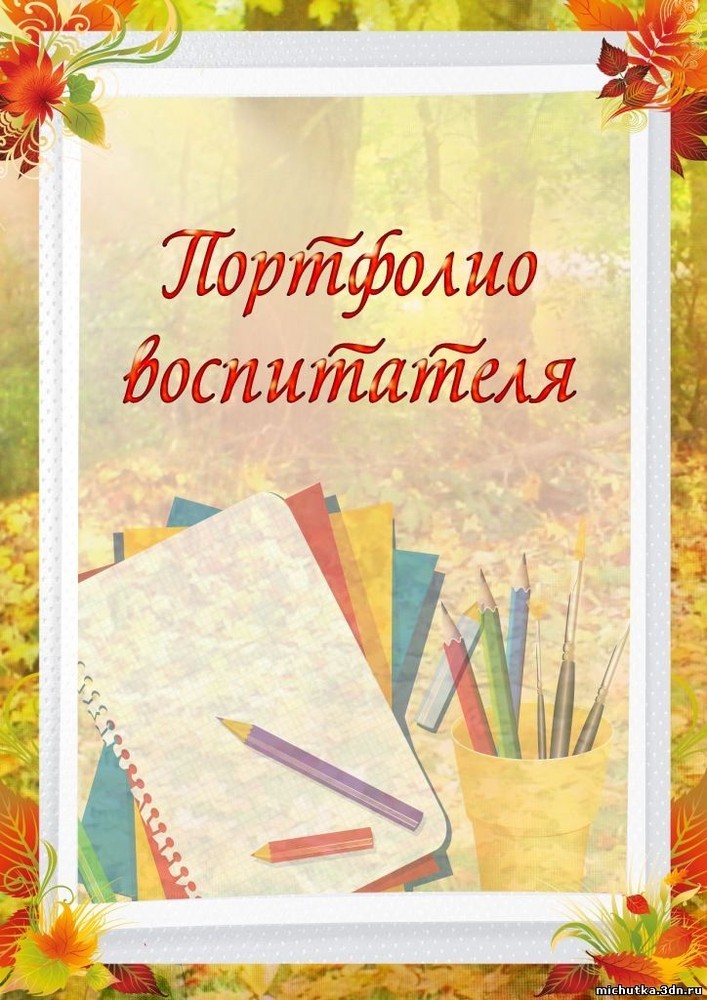 План по самообразованию на тему : «Сенсорное развитие детей раннего возраста посредством дидактических игр» 2022-2023 годВоспитатель: Садовникова О.Г.Задачи самообразования :- расширить знания о сенсорном воспитании детей раннего дошкольного возраста;- обогатить развивающую среду группы по сенсорному развитию (создание и приобретение новых игр при участии родителей);- образование родителей по данной теме (подготовка консультаций, проведение бесед по теме);Актуальность проекта по самообразованию состоит в том, что его реализация позволяет расширить кругозор каждого ребёнка на базе ближайшего окружения, создать условия для развития самостоятельной познавательной активности. Работа в этом направлении поможет:- научить детей различать основные цвета;- познакомить детей с величиной и формой предметов;- сформировать навыки самостоятельной деятельности;- повысить самооценку детей, их уверенность в себе;- развить творческие способности, любознательность, наблюдательность;- сплотить детский коллектив;- развивать мелкую моторику пальцев, кистей рук;- развивать произвольное внимание, логическое мышление, зрительное и слуховое восприятие, память и речь детей.Формы работы по самообразованию№ План работы Мероприятия Сроки Предполагаемый результат1. Сбор и анализ информации, работа с методической литературой. Подбор методической литературы: программа «Детство» З. И. Самойлова ; «Сенсорное воспитание в детском саду» Поддъяков Н. Н. ; «Сенсорное развитие детей раннего возраста» Янушко Е. А. ; «Дидактические игры и занятия с детьми раннего возраста» Зворыгина Е. В. «Развивающие игры» Богуславская Е. О. Сентябрь 2021 г. Повышение теоретического и методического уровня.2. Создание предметно – развивающей среды по сенсорике. Наличие дидактических игр по сенсорному развитию. Повышение профессионального мастерства и компетенции.3. Проведение консультаций для родителей «Развитие сенсорных способностей у детей раннего возраста через дидактические игры». Консультация.(конспект) Повышение профессионального мастерства и компетенции.4. Участие родителей в изготовлении дидактических игр и демонстрационного материала. Привлечение родителей к участию в образовательной деятельности дошкольников. Декабрь 2021 г. Повышение компетенции родителей.5. Проведение дидактических игр на развитие тактильных ощущений детей раннего возраста :- «Чудесный мешочек»- «Определи на ощупь»- «Узнай фигуру»- «Найди пару» Использование картотеки дидактических игр в дальнейшей работе с детьми. Повышение теоретического, научно – методического уровня.6. Дидактические игры и упражнения для закрепления понятия формы:- «Найди предмет указанной формы»- «Найди предмет такой же формы»- «Какая фигура лишняя?» Пополнение картотеки дидактических игр. Повышение теоретического и методического уровня.7. Презентация для детей «Волшебные фигуры» Показ презентации. Февраль Использование презентации.8. Дидактические игры на закрепление цвета:- «Какого цвета не стало?»- «Какого цвета предмет?»- «Собери гирлянду»- «Подбери пару»Пополнение картотеки дидактических игр.  Повышение теоретического и методического уровня.9. Буклет для родителей «Дидактические игры своими руками». Привлечение родителей к участию в образовательном процессе. Повышение компетенции родителей.10. Изготовление базового комплекса игр на основе игрового метода З. Дьенеша «Новая математика». Пополнение предметно – развивающей среды. В течение всего года. Использование картотек и пособий в дальнейшей работе с детьми.11. Анализ плана по саморазвитию. Круглый стол. Оценка по саморазвитию.